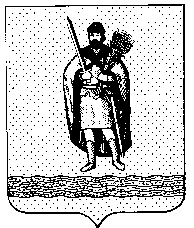 Муниципальное образование – ОКСКОЕ СЕЛЬСКОЕ ПОСЕЛЕНИЕ РязанскОГО муниципальнОГО районА Рязанской областиАДМИНИСТРАЦИЯ МУНИЦИПАЛЬНОГО ОБРАЗОВАНИЯ –ОКСКОЕ СЕЛЬСКОЕ ПОСЕЛЕНИЕ РЯЗАНСКОГО МУНИЦИПАЛЬНОГО РАЙОНА РЯЗАНСКОЙ ОБЛАСТИПОСТАНОВЛЕНИЕот «23» августа 2016 г.						            	 	№ 58Об утверждении Методики прогнозирования поступленийдоходов в бюджет муниципального образования – Окское сельское поселение Рязанского муниципального района Рязанской области, главным администратором которых, является администрация муниципального образования – Окское сельское поселение Рязанского муниципального района Рязанской областиВ соответствии со статьей 160.1 Бюджетного кодекса Российской Федерации, постановлением Правительства Российской Федерации от 23 июня 2016 года № 574 «Об общих требованиях к методике прогнозирования поступлений доходов в бюджеты бюджетной системы Российской Федерации», руководствуясь Уставом муниципального образования – Окское сельское поселение Рязанского муниципального района Рязанской области, администрация муниципального образования – Окское сельское поселение Рязанского муниципального района Рязанской областиПОСТАНОВЛЯЕТ:1. Утвердить Методику прогнозирования поступлений доходов в бюджет муниципального образования – Окское сельское поселение Рязанского муниципального района Рязанской области, главным администратором которых, является администрация муниципального образования – Окское сельское поселение Рязанского муниципального района Рязанской области согласно приложению к настоящему постановлению.2. Настоящее постановление подлежит опубликованию в «Информационном вестнике муниципального образования – Окское сельское поселение Рязанского муниципального района Рязанской области»  и на официальном Интернет-сайте администрации.3. Контроль за исполнением настоящего постановления оставляю за собой.Глава администрации                                               			А.В. Трушин